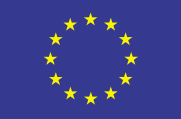 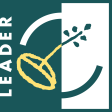 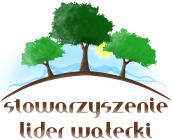 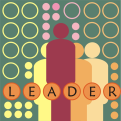 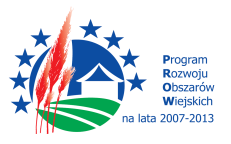 Europejski Fundusz Rolny na rzecz Rozwoju Obszarów Wiejskich; Europa inwestująca w obszary wiejskie 
LOKALNA GRUPA DZIAŁANIA LIDER WAŁECKI 
współfinansowana jest ze środków Unii Europejskiej w ramach osi 4 - LEADER Programu Rozwoju Obszarów Wiejskich na lata 2007 - 2013	Wałcz, dnia ……………FORMULARZ OFERTOWY1. Zamawiający:Stowarzyszenie Lider Wałeckiul. Dąbrowskiego 678-600 WałczNIP 765-166-90-21REGON 3205996732. Oferent:………………………………………..………………………………………..………………………………………..………………………………………..………………………………………..3. Wycena zamówienia:W odpowiedzi na zapytanie ofertowe z dnia 20.04.2015 r. dotyczącego wyceny druku katalogu dobrych praktyk LGD Lider Wałecki zgodnie z warunkami podanymi w zapytaniu ofertowym zobowiązuję się wykonać przedmiotowe zadanie za następującą cenę:Forma płatności: przelewkwota brutto w PLN: …………………………………..Termin realizacji zamówienia: 7 dni od dnia złożenia zamówienia